CURRICULUM VITAE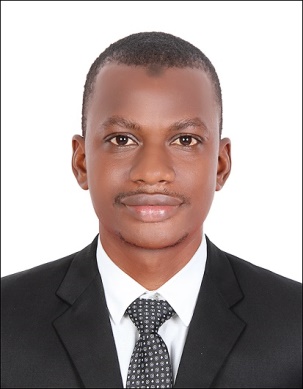 Yusuff					Email: yusuff.380913@2freemail.com Visa: 3 months tourist visaSUMMARYMotivated hospitality professional with years of experience, Team player with high energy and great communication skills, Reliable and friendly professional able to work with little oversight and collaborate in team environments.SKILLSLoyal and dedicated employee with an excellent work record. Enthusiastic, Knowledgeable, hardworking and eager to meet challenges Responsible, dependable and open to new ideasEasy adapting to new cultures and able to work in a multicultural environment Team work, highly adaptable and good interpersonal skills. Fluent in English, Yoruba,  and little arabicEnergetic, positive attitudeProblem solving skillsMulti-tasking skillUp-sellingMicro-soft office proficiency WORK EXPERIENCETHE WHEATBAKER HOTEL, LAGOS			November, 2016 – Feb. 2018Head WaiterWork closely with kitchen and bar to ensure timely delivery of food and drink order.Find out non-availability from the kitchen and bar Ensure that the restaurant is properly set, neat, tidy, and ready for operation.Ensure that mis-en-place is done for the shiftTake stock and requisite for non-available itemsConduct pre-shift briefs, communicate non-availability, specials, and check for working tools and personal grooming.Ensure that the standard operational procedures (SOP) of the restaurant is followed to the latterMaintain a professional and friendly relationship with guest and also check on them to ensure that they are satisfied with the quality of service provided.Attend to guest complaint.Write end of shift report.Report to senior manager, Challenges the restaurant is faced with.SHERATON HOTEL, LAGOS		February, 2007 – April, 2009WaiterGreet and welcome guest with a warm smile and escort guest their tableGive menu to guest and take their food and drink order.Inform guest of specials for the day.Order food and drink through the micros system Inform the kitchen or bar of allergies or any additional items the guest want.Ensure timely delivery of food and drinksClear plates, adjust cutleries to suite meal course, and refill drinks.Keep a professional and friendly relationship with guestCheck with guest to ensure they are satisfied with quality of food and drinkGive guest bill and process paymentArrange mise-en-place for the shiftEnsure the restaurant is neat and tidyPROJECT MANAGEMENT COLLEGE	January, 2004 – February 2005Administrative assistant Attend to prospective student enquiriesEnsure office tools and equipment is in orderMake arrangement for meeting, Book flight reservations, and send package that need to be delivered within and outside the country.Ensure the classroom is set for lecture every Saturday and Sunday.Assist both student and lecturers during classroom sessions.Input student data into the administrative data systemACADEMIC QUALIFICATIONLadoke Akintola University of Technology 		2009-2014	Animal production and Health Ikolaba High School Agodi g.r.a ibadan			1997-2003High School Certificate (WAEC)St John primary School                                                     1991-1997First School leaving Certificate			